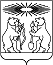 О внесении изменений в постановление администрации Северо-Енисейского района «Об утверждении муниципальной программы «Развитие образования»В соответствии со статьей 179 Бюджетного кодекса Российской Федерации, постановлением администрации Северо-Енисейского района от 29.07.2013 № 364-п «Об утверждении Порядка принятия решений о разработке муниципальных программ Северо-Енисейского района, их формировании и реализации», в целях уточнения объемов финансирования мероприятий муниципальной программы «Развитие образования», руководствуясь статьей 34 Устава Северо-Енисейского района, ПОСТАНОВЛЯЮ:1. Внести в постановление администрации Северо-Енисейского района от 29.10.2013 № 566-п «Об утверждении муниципальной программы «Развитие образования (в редакции постановлений администрации Северо-Енисейского района от 07.11.2013 № 584-п, от 18.11.2013 № 638-п, от 29.01.2014 № 24-п, от 27.02.2014 № 68-п, от 25.04.2014 № 154-п, от 03.06.2014 № 230-п, от 27.06.2014 № 282-п, от 08.07.2014 № 302-п, от 18.08.2014 № 392-п, от 02.10.2014 № 478-п, от 21.10.2014 № 508-п, от 13.11.2014 № 550-п, от 01.12.2014 № 478-5, от 21.10.2014 № 592-п, от 22.12.2014 № 663-п, от 24.12.2014 № 674-п, от 20.02.2015 № 48-п, от 20.05.2015 № 168-п, от 24.06.2015 № 306-п, от 13.07.2015 № 382-п, от 27.08.2015 № 513-п, от 28.09.2015 № 593-п, от 13.11.2015 № 678-п, от 08.12.2015 № 786-п,от 17.12.2015 № 820-п, от 25.02.2016 №71-п,от 05.04.2016 № 165-п, от 27.04.2016 № 220-п, от 10.06.2016 № 362-п, от 30.06.2016 г. № 420-п, от 28.07.2016 г. № 504-п, от 02.09.2016 г. № 593-п, от 07.10.2016 № 675-п, от 11.11.2017 № 750-п, от 14.12.2016 № 867-п, от 28.12.2016 № 913-п, от 09.02.2017 № 37-п, от 30.03.2017 № 105-п, от 04.05.2017 № 163-п,от 14.06.2017 №_230-п,от 05.07.2017 № 256-п,от 20.07.2017 № 285-п, от 20.07.2017 № 290-п,от 25.08.2017 № 340-п, от 21.09.2017 № 355-п, от 10.10.2017 № 387-п, 12.10.2017 № 395-п, от 01.11.2017 № 415-п, от 01.11.2017 №426-п, от 08.11.2017 № 432-п, от 15.11.2017 №444-п, от 24.11.2017 №455-п, от 05.12.2017 №465-п, от 25.12.2017 №508-п, от 25.12.2017 №509-п,   19.01.2018 № 20-п, от 19.01.2018 № 20-п, от 29.01.2018 № 36-п, от 28.02.2018 №65-п, от 06.03.2018 № 71-п, от 17.04.2018 № 115-п, от 18.05.2018 № 154-п, от 31.05.2018 № 170-п, от 07.06.2018 № 181-п, от 18.06.2018 №193-п, от 09.07.2018 № 210-п, от 31.07.2018 № 232-п, от 10.08.2018 № 250-п, от 17.08.2018 №259-п, от 06.09.2018 № 278-п, от 27.09.2018 № 306-п, от 09.10.2018 № 330-п, от 17.10.2018 № 341-п, от 24.10.2018 №346-п, от 01.11.2018 № 366-п, от 06.11.2018 № 372-п, от 23.11.2018 № 406-п, от 30.11.2018 № 419-п, от 18.12.2018 № 451-п, от 29.12.2018 № 492-п, от 30.01.2019 № 25-п, 05.02.2019 № 38-п)  (далее – постановление), следующие изменения:1) в приложении к постановлению, именуемом «Муниципальная программа «Развитие образования» (далее – Муниципальная программа):а) в таблице раздела 1 «Паспорт» строку «Информация по ресурсному обеспечению муниципальной программы, в том числе по годам реализации программы» изложить в следующей редакции:б) абзацы второй-шестой раздела 6 «Информация о ресурсном обеспечении программы» изложить в следующей редакции:«Общий объем финансирования на реализацию муниципальной программы за счет средств бюджетов всех уровней, по прогнозным данным, за период с 2014 по 2021 год, составит 4 457 775 857,80 руб., в том числе за счет:средств федерального бюджета – 694 000,00 руб.,средств краевого бюджета – 1 751 418 295,97 руб.,средств бюджета Северо-Енисейского района – 2 642 761 068,93 руб.,внебюджетных источников – 62 902 492,90руб.»;в) приложение № 1 к паспорту муниципальной программы «Развитие образования» изложить согласно приложению № 1 к настоящему постановлению;г) приложение № 2 к паспорту муниципальной программы «Развитие образования» изложить согласно приложению № 2 к настоящему постановлению;д) в приложении № 2 к муниципальной программе строку «Информация по ресурсному обеспечению подпрограммы, в том числе в разбивке по всем источникам финансирования на очередной финансовый год и плановый период» таблицы раздела 1 «Паспорт подпрограммы 2» изложить в следующей редакции: е) приложение № 2 к подпрограмме «Одаренные дети» изложить согласно приложению № 3 к настоящему постановлению;ж) в приложении № 3 к муниципальной программе строку «Информация по ресурсному обеспечению подпрограммы, в том числе в разбивке по всем источникам финансирования на очередной финансовый год и плановый период» таблицы раздела 1 «Паспорт подпрограммы 3» изложить в следующей редакции: з) приложение № 2 к подпрограмме «Сохранение и укрепление здоровья детей» изложить согласно приложению № 4 к настоящему постановлению;и) в приложении № 4 к муниципальной программе строку «Информация по ресурсному обеспечению подпрограммы, в том числе в разбивке по всем источникам финансирования на очередной финансовый год и плановый период» таблицы раздела 1 «Паспорт подпрограммы 4» изложить в следующей редакции: к) приложение № 2 к подпрограмме «Развитие дошкольного, общего и дополнительного образования» изложить согласно приложению № 5 к настоящему постановлению;л) в приложении № 5 к муниципальной программе строку «Информация по ресурсному обеспечению подпрограммы, в том числе в разбивке по всем источникам финансирования на очередной финансовый год и плановый период» таблицы раздела 1 «Паспорт подпрограммы 5» изложить в следующей редакции: м) приложение № 2 к подпрограмме «Обеспечение реализации муниципальной программы» изложить согласно приложению № 6 к настоящему постановлению.2. Опубликовать настоящее постановление в газете «Северо-Енисейский Вестник» и на официальном сайте муниципального образования Северо-Енисейский район www.admse.ru.3. Настоящее постановление вступает в силу со дня, следующего за днем его официального опубликования в газете «Северо-Енисейский Вестник». Глава Северо-Енисейского района					И.М.ГайнутдиновПриложение № 1 к постановлениюадминистрации Северо-Енисейскогорайона  от  06.03.2019 г. № 76-п(новая редакция приложения № 1 к паспорту муниципальной программы«Развитие образования», утвержденнойпостановлением администрации Северо-Енисейского района от 29.10.2013 № 566-п)Ресурсное обеспечение муниципальной программы за счет средств бюджета района, в том числе за счет средств, поступивших из бюджетов других уровней бюджетной системы и внебюджетных источников (рублей)Приложение № 2 к постановлениюадминистрации Северо-Енисейскогорайона от  06.03.2019 г. № 76-п(новая редакция приложения № 2 к паспорту муниципальной программы«Развитие образования», утвержденнойпостановлением администрации Северо-Енисейского района от 29.10.2013 № 566-п)Информация об источниках финансирования подпрограмм, отдельных мероприятий муниципальной программы                                                                                                                                                                                                                                                                           (рублей)Приложение №3 к постановлениюадминистрации Северо-Енисейскогорайона от  06.03.2019 г. № 76-п(новая редакция приложения № 2 к подпрограмме «Одаренные дети» муниципальной программы «Развитие образования», утвержденнойпостановлением администрации Северо-Енисейского района от 29.10.2013 № 566-п)Перечень мероприятий подпрограммы «Одаренные дети» с указанием объема средств на их реализацию и ожидаемых результатовПриложение №4к постановлениюадминистрации Северо-Енисейскогорайона от  06.03.2019 г. № 76-п(новая редакция приложения № 2 к подпрограмме «Сохранение и укрепление здоровья детей» муниципальной программы «Развитие образования», утвержденнойпостановлением администрации Северо-Енисейского района от 29.10.2013 № 566-п)Перечень мероприятий подпрограммы «Сохранение и укрепление здоровья детей» с указанием объема средств на их реализацию и ожидаемых результатовПриложение № 5 к постановлениюадминистрации Северо-Енисейскогорайона от  06.03.2019 г. № 76-п(новая редакция приложения № 2 к подпрограмме «Развитие дошкольного,общего и дополнительного образования» муниципальной программы «Развитие образования», утвержденнойпостановлением администрации Северо-Енисейского района от 29.10.2013 № 566-п)Перечень мероприятий подпрограммы «Развитие дошкольного, общего и дополнительного образования» с указанием объема средств на их реализацию и ожидаемых результатовПриложение № 6 к постановлениюадминистрации Северо-Енисейскогорайона от  06.03.2019 г. № 76-п(новая редакция приложения № 2 к подпрограмме «Развитие дошкольного,общего и дополнительного образования» муниципальной программы «Развитие образования», утвержденнойпостановлением администрации Северо-Енисейского района от 29.10.2013 № 566-п)Перечень мероприятий подпрограммы «Обеспечение реализации муниципальной программы» с указанием объема средств на их реализацию и ожидаемых результатовАДМИНИСТРАЦИЯ СЕВЕРО-ЕНИСЕЙСКОГО РАЙОНА ПОСТАНОВЛЕНИЕАДМИНИСТРАЦИЯ СЕВЕРО-ЕНИСЕЙСКОГО РАЙОНА ПОСТАНОВЛЕНИЕ«06» марта 2019 г.№  76-пгп Северо-Енисейскийгп Северо-Енисейский«Информация по ресурсному обеспечению муниципальной программы, в том числе по годам реализации программы Объем финансирования муниципальной программы составит:4 457 775 857,80 руб., в том числе:по годам реализации:2014 г. – 392 308 570,41 руб.2015 г. – 494 333 759,32 руб.2016 г. – 592 094 970,08 руб.2017 г. – 581 142 333,80 руб.2018 г. – 567 492 301,78 руб.2019 г. – 595 851 843,77 руб.2020 г. – 622 232 831,82 руб.2021 г. – 612 319 246,82 руб.Из них:из средств федерального бюджета – 694 000,00 руб., в том числе:2014 г. – 0,00руб.2015 г. – 694 000,00 руб.2016 г. – 0,00руб.2017 г. – 0,00руб.2018 г. – 0,00 руб.2019 г. – 0,00 руб.2020 г. – 0,00 руб.2021 г. – 0,00 руб.из средств краевого бюджета – 1 751 418 295,97 руб., в том числе:2014 г. – 163 251 360,94 руб.2015 г. – 172 306 947,79 руб.2016 г. – 223 265 263,24 руб.2017 г. – 217 081 905,00 руб.2018 г. – 233 437 154,00 руб.2019 г. – 258 905 465,00 руб.2020 г. – 241 585 100,00 руб.2021 г. – 241 585 100,00 руб.из средств бюджета Северо-Енисейского района – 2 642 761 068,93 руб.2014 г. – 223 798 289,57 руб.2015 г. – 315 862 621,53 руб.2016 г. – 362 829 706,84 руб.2017 г. – 355 762 875,80 руб.2018 г. – 325 452 570,78 руб.2019 г. – 327 188 627,77 руб.2020 г. – 370 889 980,82 руб. 2021 г. – 360 976 395,82 руб.из внебюджетных источников – 62 902 492,90 руб., в том числе:2014 г. – 5 258 919,90 руб.2015 г. – 5 470 190,00 руб.2016 г. – 6 000 000,00 руб.2017 г. – 8 297 553,00 руб.2018 г. – 8 602 577,00 руб.2019 г. – 9 757 751,00 руб.2020 г. – 9 757 751,00 руб. 2021 г. – 9 757 751,00 руб.»;«Информация по ресурсному обеспечению подпрограммы, в том числе в разбивке по всем источникам финансирования на очередной финансовый год и плановый периодОбъем финансирования подпрограммы составит:5 301 306,00  руб., в том числе: по годам реализации:2019 г. – 1 733 152,00 руб.2020 г. – 1 784 152,00 руб.2021 г. – 1 784 152,00 руб.Из них:из средств бюджета Северо-Енисейского района – 5 301 306,00 руб., в том числе: по годам реализации:2019 г. – 1 733 152,00  руб.2020 г. – 1 784 152,00 руб.2021 г. – 1 784 152,00 руб.»;«Информация по ресурсному обеспечению подпрограммы, в том числе в разбивке по всем источникам финансирования на очередной финансовый год и плановый периодОбъем финансирования подпрограммы составит:94 550 028,70 руб., в том числе:по годам реализации:2019 г. – 31 642 942,90 руб.2020 г. – 31 453 542,90 руб.2021 г. – 31 453 542,90 руб.Из них:из средств краевого бюджета – 26 179 200,00   руб., в том числе:по годам реализации:2019 г. – 8 726 400,00 руб.2020 г. – 8 726 400,00 руб.2021 г. – 8 726 400,00 руб.из средств бюджета Северо-Енисейского района – 68 181 428,70 руб., в том числе:по годам реализации:2019 г. – 22 916 542,90 руб.2020 г. – 22 727 142,90 руб.2021 г. – 22 727 142,90 руб.»;«Информация по ресурсному обеспечению подпрограммы, в том числе в разбивке по всем источникам финансирования на очередной финансовый год и плановый периодОбъем финансирования подпрограммы составит:1 485 793 689,25руб., в том числе:по годам реализации:2019 г. – 486 879 237,87 руб.2020 г. – 499 457 225,69 руб.2021 г. – 499 457 225,69 руб.Из них:из средств краевого бюджета – 706 648 743,00 руб., в том числе:2019 г. – 247 542 843,00 руб.2020 г. – 230 367 000,00 руб.2021 г. – 230 367 000,00 руб.из средств бюджета Северо-Енисейского района748 243 593,25 руб., в том числе:2019 г. – 229 578 643,87 руб.2020 г. – 259 332 474,69 руб.2021 г. – 259 332 474,69 руб.из внебюджетных источников – 29 273 253,00 руб., в том числе:2019 г. –  9 757 751,00 руб.2020 г. –  9 757 751,00 руб.2021 г. –  9 757 751,00 руб.  .»;«Информация по ресурсному обеспечению подпрограммы, в том числе в разбивке по всем источникам финансирования на очередной финансовый год и плановый периодОбъем финансирования подпрограммы составит:         172 625 208,26 руб., в том числе по годам реализации:2019 г. –  56 139 887,80 руб.2020 г. – 58 242 660,23 руб.2021 г. – 58 242 660,23 руб.Из них:из средств краевого бюджета - 7 619 622,00 руб., в том числе:2019 г. – 2 636 222,00 руб.2020 г. – 2 491 700,00 руб.2021 г. – 2 491 700,00 руб.из средств бюджета Северо-Енисейского района – 165 005 586,26 руб., в том числе:2019 г. – 53 503 665,80 руб.2020 г. – 55 750 960,23 руб.2021 г. – 55 750 960,23 руб.»;N п/пСтатус (муниципальная программа, подпрограмма)Наименование программы, подпрограммыНаименование ГРБСКод бюджетной классификацииКод бюджетной классификацииКод бюджетной классификацииКод бюджетной классификации201920202021итого на периодN п/пСтатус (муниципальная программа, подпрограмма)Наименование программы, подпрограммыНаименование ГРБСГРБСРзПрЦСРВРпланпланпланитого на период1234567891011121Муниципальная программаРазвитие образования всего расходные обязательства по программеХХХХ595 851 843,77622 232 831,82612 319 246,821 830 403 922,411Муниципальная программаРазвитие образования в том числе по ГРБС:-1Муниципальная программаРазвитие образования Управление образования администрации Северо-Енисейского района444ХХХ589 875 058,57604 417 568,82604 417 568,821 798 710 196,211Муниципальная программаРазвитие образования Администрация Северо-Енисейского района441ХХХ5 976 785,2017 815 263,007 901 678,0031 693 726,202Подпрограмма 1Обеспечение жизнедеятельности образовательных учрежденийвсего расходные обязательства по подпрограммеХХХХ19 456 773,2031 295 251,0021 381 666,0072 133 690,202Подпрограмма 1Обеспечение жизнедеятельности образовательных учрежденийв том числе по ГРБС:-2Подпрограмма 1Обеспечение жизнедеятельности образовательных учрежденийУправление образования администрации Северо-Енисейского района444ХХХ13 479 988,0013 479 988,0013 479 988,0040 439 964,002Подпрограмма 1Обеспечение жизнедеятельности образовательных учрежденийАдминистрация Северо-Енисейского района441ХХХ5 976 785,2017 815 263,007 901 678,0031 693 726,203Подпрограмма 2Одаренные детивсего расходные обязательства по подпрограмме444ХХХ1 733 002,001 784 152,001 784 152,005 301 306,003Подпрограмма 2Одаренные детив том числе по ГРБС:-3Подпрограмма 2Одаренные детиУправление образования администрации Северо-Енисейского района1 733 002,001 784 152,001 784 152,005 301 306,004Подпрограмма 3Сохранение и укрепление здоровья детейвсего расходные обязательства по подпрограмме444ХХХ31 642 942,9031 453 542,9031 453 542,9094 550 028,704Подпрограмма 3Сохранение и укрепление здоровья детейв том числе по ГРБС:444-4Подпрограмма 3Сохранение и укрепление здоровья детейУправление образования администрации Северо-Енисейского района444ХХХ31 642 942,9031 453 542,9031 453 542,9094 550 028,705Подпрограмма 4Развитие дошкольного, общего и дополнительного образованиявсего расходные обязательства по мероприятию444ХХХ486 879 237,87499 457 225,69499 457 225,691 485 793 689,255Подпрограмма 4Развитие дошкольного, общего и дополнительного образованияв том числе по ГРБС:-5Подпрограмма 4Развитие дошкольного, общего и дополнительного образованияУправление образования администрации Северо-Енисейского района444ХХХ486 879 237,87499 457 225,69499 457 225,691 485 793 689,256Подпрограмма 5Обеспечение реализации муниципальной программывсего расходные обязательства по мероприятию программы444ХХХ56 139 887,8058 242 660,2358 242 660,23172 625 208,266Подпрограмма 5Обеспечение реализации муниципальной программыв том числе по ГРБС:-6Подпрограмма 5Обеспечение реализации муниципальной программыУправление образования администрации Северо-Енисейского района444ХХХ56 139 887,8058 242 660,2358 242 660,23172 625 208,26№ п/пСтатус (муниципальная программа, подпрограмма)Наименование муниципальной программы, подпрограммы муниципальной программыУровень бюджетной системы / источники финансирования201920202021Итого на период№ п/пСтатус (муниципальная программа, подпрограмма)Наименование муниципальной программы, подпрограммы муниципальной программыУровень бюджетной системы / источники финансированияпланпланпланИтого на период12345678Муниципальная программаРазвитие образования Всего595 851 843,77 622 232 831,82 612 319 246,82       1 830 403 922,41   Муниципальная программаРазвитие образования в том числе:                            -     Муниципальная программаРазвитие образования федеральный бюджет0,00 0,00 0,00                             -     Муниципальная программаРазвитие образования краевой бюджет258 905 465,00 241 585 100,00 241 585 100,00          742 075 665,00   Муниципальная программаРазвитие образования Районный бюджет327 188 627,77 370 889 980,82 360 976 395,82       1 059 055 004,41   Муниципальная программаРазвитие образования внебюджетные источники9 757 751,00 9 757 751,00 9 757 751,00            29 273 253,00   Подпрограмма 1Обеспечение жизнедеятельности образовательных учреждений Всего19 456 773,20 31 295 251,00 21 381 666,00            72 133 690,20   Подпрограмма 1Обеспечение жизнедеятельности образовательных учреждений в том числе:                            -     Подпрограмма 1Обеспечение жизнедеятельности образовательных учреждений федеральный бюджет                            -     Подпрограмма 1Обеспечение жизнедеятельности образовательных учреждений краевой бюджет                            -     Подпрограмма 1Обеспечение жизнедеятельности образовательных учреждений Районный бюджет19 456 773,20 31 295 251,00 21 381 666,00            72 133 690,20   Подпрограмма 1Обеспечение жизнедеятельности образовательных учреждений внебюджетные источники                            -     Подпрограмма 2Одаренные детиВсего1 733 002,00 1 784 152,00 1 784 152,00             5 301 306,00   Подпрограмма 2Одаренные детив том числе:                            -     Подпрограмма 2Одаренные детифедеральный бюджет                            -     Подпрограмма 2Одаренные детикраевой бюджет                            -     Подпрограмма 2Одаренные детиРайонный бюджет1 733 002,00 1 784 152,00 1 784 152,00             5 301 306,00   Подпрограмма 2Одаренные детивнебюджетные источники                            -     Подпрограмма 3Сохранение и укрепление здоровья детейВсего31 642 942,90 31 453 542,90 31 453 542,90            94 550 028,70   Подпрограмма 3Сохранение и укрепление здоровья детейв том числе:                            -     Подпрограмма 3Сохранение и укрепление здоровья детейфедеральный бюджет0,00 0,00                             -     Подпрограмма 3Сохранение и укрепление здоровья детейкраевой бюджет8 726 400,00 8 726 400,00 8 726 400,00            26 179 200,00   Подпрограмма 3Сохранение и укрепление здоровья детейРайонный бюджет22 916 542,90 22 727 142,90 22 727 142,90            68 370 828,70   Подпрограмма 3Сохранение и укрепление здоровья детейвнебюджетные источники                            -     Подпрограмма 4Развитие дошкольного, общего и дополнительного образования.Всего486 879 237,87 499 457 225,69 499 457 225,69       1 485 793 689,25   Подпрограмма 4Развитие дошкольного, общего и дополнительного образования.в том числе:                            -     Подпрограмма 4Развитие дошкольного, общего и дополнительного образования.федеральный бюджет                            -     Подпрограмма 4Развитие дошкольного, общего и дополнительного образования.краевой бюджет                            -     Подпрограмма 4Развитие дошкольного, общего и дополнительного образования.Районный бюджет247 542 843,00 230 367 000,00 230 367 000,00          708 276 843,00   Подпрограмма 4Развитие дошкольного, общего и дополнительного образования.внебюджетные источники229 578 643,87 259 332 474,69 259 332 474,69          748 243 593,25   Подпрограмма 5Обеспечение реализации муниципальной программыВсего9 757 751,00 9 757 751,00 9 757 751,00            29 273 253,00   Подпрограмма 5Обеспечение реализации муниципальной программыв том числе:56 139 887,80 58 242 660,23 58 242 660,23          172 625 208,26   Подпрограмма 5Обеспечение реализации муниципальной программыфедеральный бюджет                            -     Подпрограмма 5Обеспечение реализации муниципальной программыкраевой бюджет                            -     Подпрограмма 5Обеспечение реализации муниципальной программыРайонный бюджет2 636 222,00 2 491 700,00 2 491 700,00             7 619 622,00   Подпрограмма 5Обеспечение реализации муниципальной программывнебюджетные источники53 503 665,80 55 750 960,23 55 750 960,23          165 005 586,26   Наименование программы, подпрограммыНаименование ГРБСКод бюджетной классификацииКод бюджетной классификацииКод бюджетной классификацииКод бюджетной классификацииОжидаемый результат от реализации подпрограммного мероприятия (в натуральном выражении)Наименование программы, подпрограммыНаименование ГРБСГРБСРз ПрЦСРВР201920202021Итого на периодОжидаемый результат от реализации подпрограммного мероприятия (в натуральном выражении)Наименование программы, подпрограммыНаименование ГРБСГРБСРз ПрЦСРВР201920202021Итого на периодОжидаемый результат от реализации подпрограммного мероприятия (в натуральном выражении)Наименование программы, подпрограммыНаименование ГРБСГРБСРз ПрЦСРВР201920202021Итого на периодОжидаемый результат от реализации подпрограммного мероприятия (в натуральном выражении)Цель подпрограммы «Развитие системы выявления и поддержки одаренных детей»Цель подпрограммы «Развитие системы выявления и поддержки одаренных детей»Цель подпрограммы «Развитие системы выявления и поддержки одаренных детей»Цель подпрограммы «Развитие системы выявления и поддержки одаренных детей»Цель подпрограммы «Развитие системы выявления и поддержки одаренных детей»Цель подпрограммы «Развитие системы выявления и поддержки одаренных детей»Цель подпрограммы «Развитие системы выявления и поддержки одаренных детей»Цель подпрограммы «Развитие системы выявления и поддержки одаренных детей»Задача №1. Материально-техническая поддержка  образовательных учреждений Северо-Енисейского района, осуществляющих работу с одаренными детьми Управление образования администрации Северо-Енисейского района444125 650,00125 650,00125 650,00462 800,001.1 Приобретение материально-технического оборудования для работы с одаренными детьмиУправление образования администрации Северо-Енисейского района4440701022008005061225 650,0025 650,0025 650,0051 300,00Обеспечение необходимым материально-техническим оборудованием ежегодно– по 3 учреждения1.1 Приобретение материально-технического оборудования для работы с одаренными детьмиУправление образования администрации Северо-Енисейского района4440702022008005061260 000,0060 000,0060 000,00261 000,00Обеспечение необходимым материально-техническим оборудованием ежегодно– по 3 учреждения1.1 Приобретение материально-технического оборудования для работы с одаренными детьмиУправление образования администрации Северо-Енисейского района4440703022008005061240 000,0040 000,0040 000,00150 500,00Обеспечение необходимым материально-техническим оборудованием ежегодно– по 3 учрежденияЗадача №2. Сопровождение и поддержка деятельности с одаренными детьмиУправление образования администрации Северо-Енисейского района4441 607 352,001 658 502,001 658 502,004 432 312,002.1. Обеспечение возможности участия детей в круглогодичных интенсивных школах и интеллектуальных смотрах различных направленностейУправление образования администрации Северо-Енисейского района44407030220080060612140 979,00140 979,00140 979,00485 137,00Участие детей  в интенсивных школах и смотрах в 2014г. - 40 чел., в 2015-2020.г. ежегодно – 50 чел.2.2. Организация проведения и обеспечение участия одаренных детей разных возрастных категорий в мероприятиях различных уровнейУправление образования администрации Северо-Енисейского района444070002220026120,000,00-Участие одаренных детей в мероприятиях различного уровня в 2014г. - 531 чел., в 2015-2020 г. - ежегодно 551 чел.2.2. Организация проведения и обеспечение участия одаренных детей разных возрастных категорий в мероприятиях различных уровнейУправление образования администрации Северо-Енисейского района444070302200800706121 466 373,001 517 523,001 517 523,003 947 175,00Участие одаренных детей в мероприятиях различного уровня в 2014г. - 531 чел., в 2015-2020 г. - ежегодно 551 чел.Итого1 733 002,001 784 152,001 784 152,004 895 112,00Наименование программы, подпрограммыНаименование ГРБСКод бюджетной классификацииКод бюджетной классификацииКод бюджетной классификацииКод бюджетной классификацииОжидаемый непосредственный результат (краткое описание) от реализации подпрограммного мероприятия (в том числе в натуральном выражении)ГРБСРз ПрЦСРВР201920202021Итого на периодЦель подпрограммы «Создание условий, обеспечивающих полноценный отдых, оздоровление, занятость детей,  сохранение и укрепление здоровья учащихся»Цель подпрограммы «Создание условий, обеспечивающих полноценный отдых, оздоровление, занятость детей,  сохранение и укрепление здоровья учащихся»Цель подпрограммы «Создание условий, обеспечивающих полноценный отдых, оздоровление, занятость детей,  сохранение и укрепление здоровья учащихся»Цель подпрограммы «Создание условий, обеспечивающих полноценный отдых, оздоровление, занятость детей,  сохранение и укрепление здоровья учащихся»Цель подпрограммы «Создание условий, обеспечивающих полноценный отдых, оздоровление, занятость детей,  сохранение и укрепление здоровья учащихся»Цель подпрограммы «Создание условий, обеспечивающих полноценный отдых, оздоровление, занятость детей,  сохранение и укрепление здоровья учащихся»Цель подпрограммы «Создание условий, обеспечивающих полноценный отдых, оздоровление, занятость детей,  сохранение и укрепление здоровья учащихся»Цель подпрограммы «Создание условий, обеспечивающих полноценный отдых, оздоровление, занятость детей,  сохранение и укрепление здоровья учащихся»Цель подпрограммы «Создание условий, обеспечивающих полноценный отдых, оздоровление, занятость детей,  сохранение и укрепление здоровья учащихся»Цель подпрограммы «Создание условий, обеспечивающих полноценный отдых, оздоровление, занятость детей,  сохранение и укрепление здоровья учащихся»Цель подпрограммы «Создание условий, обеспечивающих полноценный отдых, оздоровление, занятость детей,  сохранение и укрепление здоровья учащихся»Задача 1. Повышение эффективности организации доступного и безопасного отдыха и оздоровления детейУправление образования администрации Северо-Енисейского района7 581 782,006 939 782,006 939 782,0021 461 346,001.1. Организация летних трудовых отрядов 44407070230080080612391 637,00451 637,00451 637,001 294 911,00Ежегодный охват 250 человек1.3 Организация летних пришкольных оздоровительных площадок444070702300801006121 310 984,001 310 984,001 310 984,003 932 952,00Ежегодный охват 310 человек1.4 Субвенции бюджетам муниципальных образований на осуществление государственных полномочий по обеспечению отдыха и оздоровления детей в рамках подпрограммы «Развитие дошкольного, общего и дополнительного образования» государственной программы Красноярского края «Развитие образования»Управление образования администрации Северо-Енисейского района444070702300764906113 197 800,003 197 800,003 197 800,009 593 400,00Ежегодно будут обеспечены путевками в летний период в загородные лагеря ежегодно - 74 человека (70% стоимости путевки) и 5 человек (100% оплаты стоимости путевки), питанием в лагерях с дневным пребыванием детей 500 человек (70% оплаты питания)
1.5 Субвенции бюджетам муниципальных образований на осуществление государственных полномочий по обеспечению отдыха и оздоровления детей в рамках подпрограммы «Развитие дошкольного, общего и дополнительного образования» государственной программы Красноярского края «Развитие образования»Управление образования администрации Северо-Енисейского района44407070230076490611-Ежегодно будут обеспечены путевками в летний период в загородные лагеря ежегодно - 74 человек (70%) и 5 человек (100%), питанием в лагерях с дневным пребыванием детей 500 человек (70%)
1.5 Дополнительное использование финансовых средств бюджета Северо-Енисейского районав целях реализации полномочий органов местного самоуправления муниципального района в 2018 году по осуществлению в пределах своих полномочий мероприятий по обеспечению организации отдыха детей в каникулярное время в возрасте от 7 до 18 лет, являющихся гражданами Российской Федерации, проживающих на территории Северо-Енисейского района и не относящимся к категории детей, указанным в статьях 7.2и 7.5 Закона Красноярского края от 07.07.2009 № 8-3618 «Об обеспечении прав детей на отдых, оздоровление и занятость в Красноярском крае» по оплате 30 процентов стоимости 74 путевок в загородные оздоровительные лагеря, расположенные на территории Красноярского края, частичная оплата стоимости которых предусмотрена пунктом г) части 1 статьи 1 Закона Красноярского края «О наделении органов местного самоуправления муниципальных районов и городских округов края государственными полномочиями по организации и обеспечению отдыха и оздоровления детей"Управление образования администрации Северо-Енисейского района44407070230086689611405 454,00405 454,00405 454,001 216 362,00Обеспечение путевками 72 детей в части оплаты 30% стоимости 72 путевок в загородные оздоровительные лагеря в 2019-2021 годах1.6 Дополнительное использование финансовых средств бюджета Северо-Енисейского районав целях реализации полномочий органов местного самоуправления муниципального района в 2018 году по осуществлению в пределах своих полномочий мероприятий по обеспечению организации отдыха детей в каникулярное время 500 детям, посещающим лагеря с дневным пребыванием детей (не менее 21 календарного дня) муниципальных образовательных организаций Северо-Енисейского оплаты 30 процентов стоимости набора продуктов питания или готовых блюд и их транспортировки в лагеря с дневным пребыванием детей, установленной в пункте 2 статьи 9.1 Закона Красноярского края от 07.07.2009 № 8-3618 «Об обеспечении прав детей на отдых, оздоровление и занятость в Красноярском крае»Управление образования администрации Северо-Енисейского района44407070230086693611880 846,00880 846,00880 846,002 642 538,00 Обеспечение питанием в лагерях с дневным пребыванием детей 540 человек (оплата 30% стоимости питания) в 2019-2021 годах1.7 Дополнительное использование финансовых средств бюджета Северо-Енисейского района на финансовое обеспечение в 2018 году мероприятий, предусмотренных Законом Красноярского края «О наделении органов местного самоуправления муниципальных районов и городских округов края государственными полномочиями по организации и обеспечению отдыха и оздоровления детей», а также дополнительных мероприятий, способствующих сохранению (улучшению) показателей результативности, достигнутых в 2015-2017 годах по охране и укреплению здоровья детей в целяхсоздания условий в Северо-Енисейском районе, обеспечивающих полноценный отдых, оздоровление, занятость детей, сохранения и укрепления здоровья учащихся, повышения эффективности организации доступного и безопасного отдыха и оздоровления детей, укрепления здоровья детей, совершенствования организации питания, детям в возрасте от 7 до 18 лет, являющимися гражданами Российской Федерации, проживающих на территории Северо-Енисейского района и не относящимся к категории детей, указанным в статьях 7.2 и 7.5 Закона Красноярского края от 07.07.2009 № 8-3618 «Об обеспечении прав детей на отдых, оздоровление и занятость в Красноярском крае» по оплате 100 процентов стоимости 13 путевок в загородные оздоровительные лагеря, расположенные на территории Красноярского краяУправление образования администрации Северо-Енисейского района44407070230086694611281 565,00281 565,00281 565,00844 695,00Обеспечение путевками 15 детей по оплате 100%  стоимости 15 путевок в 2019-2021 годах1.8Дополнительное использование финансовых средств бюджета Северо-Енисейского района на финансовое обеспечение в 2018 году мероприятий, предусмотренных Законом Красноярского края «О наделении органов местного самоуправления муниципальных районов и городских округов края государственными полномочиями по организации и обеспечению отдыха и оздоровления детей», а также дополнительных мероприятий, способствующих сохранению (улучшению) показателей результативности, достигнутых в 2015-2017 годах по охране и укреплению здоровья детей в целяхсоздания условий в Северо-Енисейском районе, обеспечивающих полноценный отдых, оздоровление, занятость детей, сохранения и укрепления здоровья учащихся, повышения эффективности организации доступного и безопасного отдыха и оздоровления детей, укрепления здоровья детей, совершенствования организации питания, на содержание3,5 ставок педагогов дополнительного образования, исполняющих функции по сопровождению детей в период с 03.07.2018 по 28.08.2018 годаУправление образования администрации Северо-Енисейского района44407070230086695612302 750,00302 750,00302 750,00908 250,00Обеспечение сопровождения 92 детей в загородные оздоровительные лагеря в 2018г1.9Дополнительное использование финансовых средств бюджета Северо-Енисейского района на финансовое обеспечение в 2018 году мероприятий, предусмотренных Законом Красноярского края «О наделении органов местного самоуправления муниципальных районов и городских округов края государственными полномочиями по организации и обеспечению отдыха и оздоровления детей», а также дополнительных мероприятий, способствующих сохранению (улучшению) показателей результативности, достигнутых в 2015-2017 годах по охране и укреплению здоровья детей в целяхсоздания условий в Северо-Енисейском районе, обеспечивающих полноценный отдых, оздоровление, занятость детей, сохранения и укрепления здоровья учащихся, повышения эффективности организации доступного и безопасного отдыха и оздоровления детей, укрепления здоровья детей, совершенствования организации питания, 60 детям, посещающим лагеря с дневным пребыванием детей (не менее 21 календарного дня) муниципальных образовательных организаций Северо-Енисейского районапо оплате 100 процентов стоимости набора продуктов питания или готовых блюд и их транспортировки в лагеря с дневным пребыванием детей, установленной в пункте 2 статьи 9.1 Закона Красноярского края от 07.07.2009 № 8-3618 «Об обеспечении прав детей на отдых, оздоровление и занятость в Красноярском крае»Управление образования администрации Северо-Енисейского района44407070230086696611108 746,00108 746,00108 746,00326 238,00Обеспечение питанием в лагерях с дневным пребыванием детей 20 человек (оплата 100% стоимости питания)1.14 .Транспортные расходы по перевозке в 2018 году автомобильным транспортом по маршруту гп Северо-Енисейский - п. Новая-Калами - гп Северо-Енисейский учащихся муниципального бюджетного общеобразовательного учреждения "Новокаламинская средняя школа № 6", для посещения бассейна муниципального бюджетного физкультурно-оздоровительного учреждения "Бассейн "Аяхта" Северо-Енисейского районаУправление образования администрации Северо-Енисейского района44407070230086688612337 500,00337 500,00Осуществление подвоза 23 школьников для занятий плаваньем два раза в неделю1.15. Транспортные расходы по перевозке в 2018 году автомобильным транспортом по маршруту гп Северо-Енисейский – п. Тея – гп Северо-Енисейский учащихся муниципального бюджетного общеобразовательного учреждения «Тейская средняя школа № 3», для посещения бассейна муниципального бюджетного физкультурно-оздоровительного учреждения «Бассейн «Аяхта» Северо-Енисейского районаУправление образования администрации Северо-Енисейского района44407070230086687612364 500,00364 500,00Осуществление подвоза 23 школьников для занятий плаваньем два раза в неделюЗадача 2.Пропаганда здорового образа жизни, развитие в районе системы спортивно-массовых мероприятий, укрепление здоровья.Управление образования администрации Северо-Енисейского района119 925,00119 925,00119 925,00359 775,002.1 Организация учебно-тренировочных сборов44407070230080120612119 925,00119 925,00119 925,00359 775,00Ежегодный охват  -  50 человекЗадача 3. Совершенствование навыков и умений поведения в экстремальных ситуациях. Управление образования администрации Северо-Енисейского района444980 000,00980 000,00980 000,002 940 000,003.1 Проведение сплавов по рекам Большой Пит и Чиримба44407070230080130612980 000,00980 000,00980 000,002 940 000,00Ежегодный охват на сплавах - 90 человекЗадача 4. Совершенствование организации питания учащихсяУправление образования администрации Северо-Енисейского района44422 961 235,9023 413 835,9023 413 835,9069 788 907,704.1 Субвенциия на реализацию Закона края от 27 декабря 2005 года № 14-4377 "О наделении органов местного самоуправления муниципальных районов и городских округов края государственными полномочиями по обеспечению питанием детей, обучающихся в муниципальных и частных общеобразовательных организациях, по имеющим государственную аккредитацию основным общеобразовательным программам без взимания платы"Управление образования администрации Северо-Енисейского района444100302300756606125 528 600,005 528 600,005 528 600,0016 585 800,00Обеспечение горячим питанием обучающихся ежегодно 99,7%4.2 Расходы, связанные с обеспечением бесплатным питанием учащихся общеобразовательных школ района, не имеющих права на обеспечение бесплатным питанием в соответствии с пунктом 6 статьи 11 Закона от 02 ноября 2000 года № 12-961 " О защите прав ребенка"Управление образования администрации Северо-Енисейского района 4441003023008014061215 838 435,9015 838 435,9015 838 435,9047 515 307,70Обеспечение горячим питанием обучающихся ежегодно 99,7%4.3 Обеспечение молоком муниципальные образовательные учреждения для организации потребления учащимися 1-5 классов общеобразовательных учрежденийУправление образования администрации Северо-Енисейского района444100302300804106121 594 200,002 046 800,002 046 800,005 687 800,00Обеспечение ежегодно учащихся 1-5 классов школьным молокомитого31 642 942,9031 453 542,9031 453 542,9094 550 028,70Наименование программы, подпрограммыНаименование ГРБСКод бюджетной классификацииКод бюджетной классификацииКод бюджетной классификацииКод бюджетной классификацииОжидаемый результат от реализации подпрограммного мероприятия (в натуральном выражении)Наименование программы, подпрограммыНаименование ГРБСГРБСРзПрЦСРВР201920202021Итого на периодОжидаемый результат от реализации подпрограммного мероприятия (в натуральном выражении)Цель подпрограммы «Создание в системе дошкольного, общего и дополнительного образования равных возможностей для современного качественного образования»Цель подпрограммы «Создание в системе дошкольного, общего и дополнительного образования равных возможностей для современного качественного образования»Цель подпрограммы «Создание в системе дошкольного, общего и дополнительного образования равных возможностей для современного качественного образования»Цель подпрограммы «Создание в системе дошкольного, общего и дополнительного образования равных возможностей для современного качественного образования»Цель подпрограммы «Создание в системе дошкольного, общего и дополнительного образования равных возможностей для современного качественного образования»Цель подпрограммы «Создание в системе дошкольного, общего и дополнительного образования равных возможностей для современного качественного образования»Цель подпрограммы «Создание в системе дошкольного, общего и дополнительного образования равных возможностей для современного качественного образования»Цель подпрограммы «Создание в системе дошкольного, общего и дополнительного образования равных возможностей для современного качественного образования»Цель подпрограммы «Создание в системе дошкольного, общего и дополнительного образования равных возможностей для современного качественного образования»Цель подпрограммы «Создание в системе дошкольного, общего и дополнительного образования равных возможностей для современного качественного образования»Цель подпрограммы «Создание в системе дошкольного, общего и дополнительного образования равных возможностей для современного качественного образования»Задача 1. «Обеспечение доступности дошкольного образования, соответствующего единому стандарту качества дошкольного образования»Управление образования администрации Северо-Енисейского района160 896 546,18166 112 117,66166 112 117,66493 120 781,501.1 Субвенция бюджетам муниципальных образований на обеспечение государственных гарантий реализации прав на получение общедоступного и бесплатного дошкольного образования в муниципальных дошкольных образовательных организациях, общедоступного и бесплатного дошкольного образования в муниципальных общеобразовательных организациях, за исключением обеспечения деятельности административного и учебно-вспомогательного персонала муниципальных дошкольных образовательных и общеобразовательных организаций, в рамках подпрограммы "Развитие дошкольного, общего и дополнительного образования детей" государственной программы Красноярского края "Развитие образования"4440701                        024007588050 778 600,0050 778 600,0050 778 600,00152 335 800,00услуги дошкольного образования получат 715 воспитанника ежегодно



1.1 Субвенция бюджетам муниципальных образований на обеспечение государственных гарантий реализации прав на получение общедоступного и бесплатного дошкольного образования в муниципальных дошкольных образовательных организациях, общедоступного и бесплатного дошкольного образования в муниципальных общеобразовательных организациях, за исключением обеспечения деятельности административного и учебно-вспомогательного персонала муниципальных дошкольных образовательных и общеобразовательных организаций, в рамках подпрограммы "Развитие дошкольного, общего и дополнительного образования детей" государственной программы Красноярского края "Развитие образования"4440701                        024007588061150 523 000,0050 523 000,0050 523 000,00151 569 000,00услуги дошкольного образования получат 715 воспитанника ежегодно



1.1 Субвенция бюджетам муниципальных образований на обеспечение государственных гарантий реализации прав на получение общедоступного и бесплатного дошкольного образования в муниципальных дошкольных образовательных организациях, общедоступного и бесплатного дошкольного образования в муниципальных общеобразовательных организациях, за исключением обеспечения деятельности административного и учебно-вспомогательного персонала муниципальных дошкольных образовательных и общеобразовательных организаций, в рамках подпрограммы "Развитие дошкольного, общего и дополнительного образования детей" государственной программы Красноярского края "Развитие образования"4440701                        0240075880612255 600,00255 600,00255 600,00766 800,00услуги дошкольного образования получат 715 воспитанника ежегодно



1.2 Субвенция бюджетам муниципальных образований на обеспечение государственных гарантий реализации прав на получение общедоступного и бесплатного дошкольного образования в муниципальных дошкольных образовательных организациях, общедоступного и бесплатного дошкольного образования в муниципальных общеобразовательных организациях в части обеспечения деятельности административного и учебно-вспомогательного персонала муниципальных дошкольных образовательных и общеобразовательных организаций в рамках подпрограммы "Развитие дошкольного, общего и дополнительного образования детей" государственной программы Красноярского края "Развитие образования"Управление образования администрации Северо-Енисейского района4440701                        024007408030 166 700,0028 797 700,0028 797 700,0087 762 100,00услуги дошкольного образования получат 715 воспитанника ежегодно



1.2 Субвенция бюджетам муниципальных образований на обеспечение государственных гарантий реализации прав на получение общедоступного и бесплатного дошкольного образования в муниципальных дошкольных образовательных организациях, общедоступного и бесплатного дошкольного образования в муниципальных общеобразовательных организациях в части обеспечения деятельности административного и учебно-вспомогательного персонала муниципальных дошкольных образовательных и общеобразовательных организаций в рамках подпрограммы "Развитие дошкольного, общего и дополнительного образования детей" государственной программы Красноярского края "Развитие образования"Управление образования администрации Северо-Енисейского района4440701                        024007408061127 616 700,0026 247 700,0026 247 700,0080 112 100,00услуги дошкольного образования получат 715 воспитанника ежегодно



1.2 Субвенция бюджетам муниципальных образований на обеспечение государственных гарантий реализации прав на получение общедоступного и бесплатного дошкольного образования в муниципальных дошкольных образовательных организациях, общедоступного и бесплатного дошкольного образования в муниципальных общеобразовательных организациях в части обеспечения деятельности административного и учебно-вспомогательного персонала муниципальных дошкольных образовательных и общеобразовательных организаций в рамках подпрограммы "Развитие дошкольного, общего и дополнительного образования детей" государственной программы Красноярского края "Развитие образования"Управление образования администрации Северо-Енисейского района4440701                        02400740806122 550 000,002 550 000,002 550 000,007 650 000,00услуги дошкольного образования получат 715 воспитанника ежегодно



1.3 Обеспечение деятельности (оказание услуг) дошкольных образовательных учрежденийУправление образования администрации Северо-Енисейского района44407010240088990 024018800002401880010240188010 0240188020 0240188030 0240188040 0240188050 0240188070 0240188080 0240188090 0240088980024018806166 574 233,8476 166 412,6676 166 412,66218 907 059,16услуги дошкольного образования получат 715 воспитанника ежегодно1.3 Обеспечение деятельности (оказание услуг) дошкольных образовательных учрежденийУправление образования администрации Северо-Енисейского района44407010240088990 024018800002401880010240188010 0240188020 0240188030 0240188040 0240188050 0240188070 0240188080 0240188090 0240088980024018806161165 534 883,8474 810 912,6674 810 912,66215 156 709,16услуги дошкольного образования получат 715 воспитанника ежегодно1.3 Обеспечение деятельности (оказание услуг) дошкольных образовательных учрежденийУправление образования администрации Северо-Енисейского района44407010240088990 024018800002401880010240188010 0240188020 0240188030 0240188040 0240188050 0240188070 0240188080 0240188090 024008898002401880616121 039 350,001 355 500,001 355 500,003 750 350,00услуги дошкольного образования получат 715 воспитанника ежегодно1.4  Субвенция на реализацию Закона края от 27 декабря 2005 года № 17-4379 «О наделении органов местного самоуправления муниципальных районов и городских округов края государственными полномочиями по осуществлению присмотра и ухода за детьми-инвалидами, детьми-сиротами и детьми, оставшимися без попечения родителей, а также за детьми с туберкулезной интоксикацией, обучающимися в муниципальных бразовательных организациях, реализующих образовательную программу дошкольного образования, без взимания родительской платы»Управление образования администрации Северо-Енисейского района44407010240075540611165 800,00165 800,00165 800,00497 400,00осуществление присмотра и ухода за детьми-инвалидами, детьми-сиротами и детьми, оставшимися без попечения родителей, а также за детьми с туберкулезной интоксикацией, обучающимися в муниципальных бразовательных организациях, реализующих образовательную программу дошкольного образования - ежегодно 8 детей1.5 Субвенция на реализацию Закона края от 29 марта 2007 года № 22-6015 «О наделении органов местного самоуправления муниципальных районов и городских округов края государственными полномочиями по выплате компенсации родителям (законным представителям) детей, посещающих образовательные организации, реализующие образовательную программу дошкольного образования»Управление образования администрации Северо-Енисейского района444100402400755606121 854 200,001 854 200,001 854 200,005 562 600,00компенсацию части родительской платы за содержание ребенка в государственных, муниципальных, негосударственных учреждениях, реализующих основную общеобразовательную программу дошкольного образования получат родители 715 детей1.6  Субсидии на частичное финансирование (возмещение) расходов на региональные выплаты и выплаты, обеспечивающие уровень заработной платы работников бюджетной сферы не ниже размера минимальной заработной платы (минимального размера оплаты труда), по министерству финансов Красноярского края в рамках непрограммных расходов отдельных органов исполнительной властиУправление образования администрации Северо-Енисейского района444070102400102106112 619 600,002 619 600,001.7 Расходы на исполнение судебных актов, предусматривающих обращения взыскания на средства бюджета Северо-Енисейского района по денежным обязательствам муниципальных учрежденийУправление образования администрации Северо-Енисейского района4440701024008899061138 007,3438 007,34Расходы, направленные на исполнение судебных исков1.8 Предоставление иных межбюджетных трансфертов бюджетам муниципальных образований в целях содействия достижению и (или) поощрения достижения наилучших значений показателей эффективности деятельности органов местного самоуправления городских округов и муниципальных районов в рамках подпрограммы «Стимулирование органов местного самоуправления края к эффективной реализации полномочий, закрепленных за муниципальными образованиями» государственной программы Красноярского края «Содействие развитию местного самоуправления»  Управление образования администрации Северо-Енисейского района44407010240077440612350 000,00350 000,00средства гранта на приобретения оборудования для дошкольных группВнебюджетные источникиУправление образования администрации Северо-Енисейского района4448 349 405,008 349 405,008 349 405,0025 048 215,00Задача 2. «Обеспечение условий и качества обучения, соответствующих федеральным государственным стандартам начального общего, основного общего, среднего общего образования»Управление образования администрации Северо-Енисейского района444248 878 118,23255 390 540,60255 390 540,60759 659 199,432.1 Субвенция бюджетам муниципальных образований на обеспечение государственных гарантий реализации прав на получение общедоступного и бесплатного начального общего, основного общего, среднего общего образования в муниципальных общеобразовательных организациях, обеспечение дополнительного образования детей в муниципальных общеобразовательных организациях, за исключением обеспечения деятельности административного и учебно-вспомогательного персонала муниципальных общеобразовательных организаций, в рамках подпрограммы "Развитие дошкольного, общего и дополнительного образования детей" государственной программы Красноярского края "Развитие образования"Управление образования администрации Северо-Енисейского района44407020240075640115 071 300,00114 596 600,00114 596 600,00344 264 500,00услуги общего образования  получат учащиеся                                 2014г – 13532015г – 13622016 – 13982017 – 14282018 – 1377                                   2019 -13812.1 Субвенция бюджетам муниципальных образований на обеспечение государственных гарантий реализации прав на получение общедоступного и бесплатного начального общего, основного общего, среднего общего образования в муниципальных общеобразовательных организациях, обеспечение дополнительного образования детей в муниципальных общеобразовательных организациях, за исключением обеспечения деятельности административного и учебно-вспомогательного персонала муниципальных общеобразовательных организаций, в рамках подпрограммы "Развитие дошкольного, общего и дополнительного образования детей" государственной программы Красноярского края "Развитие образования"Управление образования администрации Северо-Енисейского района44407020240075640611114 511 300,00114 036 600,00114 036 600,00342 584 500,00услуги общего образования  получат учащиеся                                 2014г – 13532015г – 13622016 – 13982017 – 14282018 – 1377                                   2019 -13812.1 Субвенция бюджетам муниципальных образований на обеспечение государственных гарантий реализации прав на получение общедоступного и бесплатного начального общего, основного общего, среднего общего образования в муниципальных общеобразовательных организациях, обеспечение дополнительного образования детей в муниципальных общеобразовательных организациях, за исключением обеспечения деятельности административного и учебно-вспомогательного персонала муниципальных общеобразовательных организаций, в рамках подпрограммы "Развитие дошкольного, общего и дополнительного образования детей" государственной программы Красноярского края "Развитие образования"Управление образования администрации Северо-Енисейского района44407020240075640612560 000,00560 000,00560 000,001 680 000,00услуги общего образования  получат учащиеся                                 2014г – 13532015г – 13622016 – 13982017 – 14282018 – 1377                                   2019 -13812.2 Субвенция бюджетам муниципальных образований на обеспечение государственных гарантий реализации прав на получение общедоступного и бесплатного начального общего, основного общего, среднего общего образования в муниципальных общеобразовательных организациях, обеспечение дополнительного образования детей в муниципальных общеобразовательных организациях, за исключением обеспечения деятельности административного и учебно-вспомогательного персонала муниципальных общеобразовательных организаций, в рамках подпрограммы "Развитие дошкольного, общего и дополнительного образования детей" государственной программы Красноярского края "Развитие образования"Управление образования администрации Северо-Енисейского района444070302400756406 847 900,006 847 900,006 847 900,0020 543 700,00услуги дополнительного образования 2.2 Субвенция бюджетам муниципальных образований на обеспечение государственных гарантий реализации прав на получение общедоступного и бесплатного начального общего, основного общего, среднего общего образования в муниципальных общеобразовательных организациях, обеспечение дополнительного образования детей в муниципальных общеобразовательных организациях, за исключением обеспечения деятельности административного и учебно-вспомогательного персонала муниципальных общеобразовательных организаций, в рамках подпрограммы "Развитие дошкольного, общего и дополнительного образования детей" государственной программы Красноярского края "Развитие образования"Управление образования администрации Северо-Енисейского района444070302400756406116 847 900,006 847 900,006 847 900,0020 543 700,002.2 Субвенция бюджетам муниципальных образований на обеспечение государственных гарантий реализации прав на получение общедоступного и бесплатного начального общего, основного общего, среднего общего образования в муниципальных общеобразовательных организациях, обеспечение дополнительного образования детей в муниципальных общеобразовательных организациях, за исключением обеспечения деятельности административного и учебно-вспомогательного персонала муниципальных общеобразовательных организаций, в рамках подпрограммы "Развитие дошкольного, общего и дополнительного образования детей" государственной программы Красноярского края "Развитие образования"Управление образования администрации Северо-Енисейского района44407030240075640612-2.3 Субвенция бюджетам муниципальных образований на обеспечение государственных гарантий реализации прав на получение общедоступного и бесплатного начального общего, основного общего, среднего общего образования в муниципальных общеобразовательных организациях, обеспечение дополнительного образования детей в муниципальных общеобразовательных организациях в части обеспечения деятельности административного и учебно-вспомогательного персонала муниципальных общеобразовательных организаций в рамках подпрограммы "Развитие дошкольного, общего и дополнительного образования детей" государственной программы Красноярского края "Развитие образования"Управление образования администрации Северо-Енисейского района4440702  024007409027 585 300,0027 326 200,0027 326 200,0082 237 700,00получение общедоступного и бесплатного начального общего, основного общего, среднего общего образования  дополнительного образования  - 1381 учащихся 2.3 Субвенция бюджетам муниципальных образований на обеспечение государственных гарантий реализации прав на получение общедоступного и бесплатного начального общего, основного общего, среднего общего образования в муниципальных общеобразовательных организациях, обеспечение дополнительного образования детей в муниципальных общеобразовательных организациях в части обеспечения деятельности административного и учебно-вспомогательного персонала муниципальных общеобразовательных организаций в рамках подпрограммы "Развитие дошкольного, общего и дополнительного образования детей" государственной программы Красноярского края "Развитие образования"Управление образования администрации Северо-Енисейского района4440702  024007409061124 306 300,0024 047 200,0024 047 200,0072 400 700,00получение общедоступного и бесплатного начального общего, основного общего, среднего общего образования  дополнительного образования  - 1381 учащихся 2.3 Субвенция бюджетам муниципальных образований на обеспечение государственных гарантий реализации прав на получение общедоступного и бесплатного начального общего, основного общего, среднего общего образования в муниципальных общеобразовательных организациях, обеспечение дополнительного образования детей в муниципальных общеобразовательных организациях в части обеспечения деятельности административного и учебно-вспомогательного персонала муниципальных общеобразовательных организаций в рамках подпрограммы "Развитие дошкольного, общего и дополнительного образования детей" государственной программы Красноярского края "Развитие образования"Управление образования администрации Северо-Енисейского района4440702  02400740906123 279 000,003 279 000,003 279 000,009 837 000,00получение общедоступного и бесплатного начального общего, основного общего, среднего общего образования  дополнительного образования  - 1381 учащихся 2.4 Обеспечение деятельности (оказание услуг) общеобразовательных учрежденийУправление образования администрации Северо-Енисейского района44407020240088990 0240188100 0240188101 0240188110 0240188120 0240188130 0240188140 0240188150 0240188170 0240188180 0240188190 024008898089 529 002,45105 211 494,60105 211 494,60299 951 991,65получение общедоступного и бесплатного начального общего, основного общего, среднего общего образования  дополнительного образования  - 1381 учащихся 2.4 Обеспечение деятельности (оказание услуг) общеобразовательных учрежденийУправление образования администрации Северо-Енисейского района44407020240088990 0240188100 0240188101 0240188110 0240188120 0240188130 0240188140 0240188150 0240188170 0240188180 0240188190 024008898061187 653 902,45102 371 350,60102 371 350,60292 396 603,65получение общедоступного и бесплатного начального общего, основного общего, среднего общего образования  дополнительного образования  - 1381 учащихся 2.4 Обеспечение деятельности (оказание услуг) общеобразовательных учрежденийУправление образования администрации Северо-Енисейского района44407020240088990 0240188100 0240188101 0240188110 0240188120 0240188130 0240188140 0240188150 0240188170 0240188180 0240188190 02400889806121 875 100,002 840 144,002 840 144,007 555 388,00получение общедоступного и бесплатного начального общего, основного общего, среднего общего образования  дополнительного образования  - 1381 учащихся 2.5 Субсидии на частичное финансирование (возмещение) расходов на региональные выплаты и выплаты, обеспечивающие уровень заработной платы работников бюджетной сферы не ниже размера минимальной заработной платы (минимального размера оплаты труда), по министерству финансов Красноярского края в рамках непрограммных расходов отдельных органов исполнительной властиУправление образования администрации Северо-Енисейского района444070202400102106115 162 568,005 162 568,002.6  Расходы на исполнение судебных актов, предусматривающих обращения взыскания на средства бюджета Северо-Енисейского района по денежным обязательствам муниципальных учрежденийУправление образования администрации Северо-Енисейского района44407020240088990611721 136,78721 136,78Расходы, направленные на исполнение судебных исков2.7 Предоставление иных межбюджетных трансфертов бюджетам муниципальных образований в целях содействия достижению и (или) поощрения достижения наилучших значений показателей эффективности деятельности органов местного самоуправления городских округов и муниципальных районов в рамках подпрограммы «Стимулирование органов местного самоуправления края к эффективной реализации полномочий, закрепленных за муниципальными образованиями» государственной программы Красноярского края «Содействие развитию местного самоуправления»  Управление образования администрации Северо-Енисейского района444070202400774406122 552 565,002 552 565,00Средства гранта на приобретения оборудования для дошкольных групп и спортивного оборудования для школВнебюджетные источникиУправление образования администрации Северо-Енисейского района4441 408 346,001 408 346,001 408 346,004 225 038,00Задача 3. «Обеспечение развития системы дополнительного образования»Управление образования администрации Северо-Енисейского района44477 104 573,4677 954 567,4377 954 567,43233 013 708,323.1 Обеспечение деятельности (оказание услуг) образовательных учреждений дополнительного образования детейУправление образования администрации Северо-Енисейского района44407030240188200 0240188201 0240188210 0240188220 0240188230 0240188240 0240188250 0240188270 0240188280 0240188290 024008898070 748 843,4676 466 267,4376 466 267,43223 681 378,32услуги дополнительного образования получат 2640 воспитанников 3.1 Обеспечение деятельности (оказание услуг) образовательных учреждений дополнительного образования детейУправление образования администрации Северо-Енисейского района44407030240188200 0240188201 0240188210 0240188220 0240188230 0240188240 0240188250 0240188270 0240188280 0240188290 024008898061169 058 843,4674 566 267,4374 566 267,43218 191 378,32услуги дополнительного образования получат 2640 воспитанников 3.1 Обеспечение деятельности (оказание услуг) образовательных учреждений дополнительного образования детейУправление образования администрации Северо-Енисейского района44407030240188200 0240188201 0240188210 0240188220 0240188230 0240188240 0240188250 0240188270 0240188280 0240188290 02400889806121 690 000,001 900 000,001 900 000,005 490 000,00услуги дополнительного образования получат 2640 воспитанников 3.2 Обеспечение деятельности (оказание услуг) в области спортивной подготовкиУправление образования администрации Северо-Енисейского района44411030240188200 0240188220  0240188240479 120,00479 120,00осуществление тренировочного этапа3.2 Обеспечение деятельности (оказание услуг) в области спортивной подготовкиУправление образования администрации Северо-Енисейского района44411030240188200 0240188220  0240188240611479 120,00479 120,00осуществление тренировочного этапа3.3 Приобретение новогодних подарков для детейУправление образования администрации Северо-Енисейского района4441003024008801506121 488 300,001 488 300,001 488 300,004 464 900,002462 детей будут обеспечены новогодними подарками3.3 Субсидии на частичное финансирование (возмещение) расходов на региональные выплаты и выплаты, обеспечивающие уровень заработной платы работников бюджетной сферы не ниже размера минимальной заработной платы (минимального размера оплаты труда), по министерству финансов Красноярского края в рамках непрограммных расходов отдельных органов исполнительной властиУправление образования администрации Северо-Енисейского района444070302400102106111 855 610,001 855 610,003.4. Средства на повышение размеров оплаты труда отдельным категориям работников бюджетной сферы края, в том числе для которых указами Президента Российской Федерации предусмотрено повышение оплаты труда, по министерству финансов Красноярского края в рамках непрограммных расходов отдельных органов исполнительной властиУправление образования администрации Северо-Енисейского района444070302400104806112 532 700,002 532 700,00Итого486 879 237,87499 457 225,69499 457 225,691 485 793 689,25Наименование программы, подпрограммыНаименование ГРБСКод бюджетной классификацииКод бюджетной классификацииКод бюджетной классификацииКод бюджетной классификацииРасходы реализации подпрограммы, (руб.)Расходы реализации подпрограммы, (руб.)Расходы реализации подпрограммы, (руб.)Расходы реализации подпрограммы, (руб.)Ожидаемый непосредственный результат (краткое описание) от реализации подпрограммного мероприятия (в том числе в натуральном выражении)Наименование программы, подпрограммыНаименование ГРБСГРБСРз ПрЦСРВР201920202021Итого на периодОжидаемый непосредственный результат (краткое описание) от реализации подпрограммного мероприятия (в том числе в натуральном выражении)Цель подпрограммы «Создание условий для эффективного развития районной системы образования»Цель подпрограммы «Создание условий для эффективного развития районной системы образования»Цель подпрограммы «Создание условий для эффективного развития районной системы образования»Цель подпрограммы «Создание условий для эффективного развития районной системы образования»Цель подпрограммы «Создание условий для эффективного развития районной системы образования»Цель подпрограммы «Создание условий для эффективного развития районной системы образования»Цель подпрограммы «Создание условий для эффективного развития районной системы образования»Цель подпрограммы «Создание условий для эффективного развития районной системы образования»Цель подпрограммы «Создание условий для эффективного развития районной системы образования»Цель подпрограммы «Создание условий для эффективного развития районной системы образования»Цель подпрограммы «Создание условий для эффективного развития районной системы образования»Задача 1. «Организация деятельности Управления образования администрации Северо-Енисейского района, обеспечивающего деятельность образовательных учреждений»Управление образования администрации Северо-Енисейского района56139887,8058242660,2358242660,23172625208,261.1. Субвенция бюджетам муниципальных образований на осуществление государственных полномочий по организации и осуществлению деятельности по опеке и попечительству в отношении несовершеннолетних в рамках подпрограммы "Государственная поддержка детей-сирот, расширение практики применения семейных форм воспитания" государственной программы Красноярского края "Развитие образования"Управление образования администрации Северо-Енисейского района444070902500755202491700,002491700,002491700,007475100,00Обеспечение деятельности 2 специалистов опеки и попечительства1.1. Субвенция бюджетам муниципальных образований на осуществление государственных полномочий по организации и осуществлению деятельности по опеке и попечительству в отношении несовершеннолетних в рамках подпрограммы "Государственная поддержка детей-сирот, расширение практики применения семейных форм воспитания" государственной программы Красноярского края "Развитие образования"Управление образования администрации Северо-Енисейского района444070902500755201211205479,001205479,001205479,003616437,00Обеспечение деятельности 2 специалистов опеки и попечительства1.1. Субвенция бюджетам муниципальных образований на осуществление государственных полномочий по организации и осуществлению деятельности по опеке и попечительству в отношении несовершеннолетних в рамках подпрограммы "Государственная поддержка детей-сирот, расширение практики применения семейных форм воспитания" государственной программы Красноярского края "Развитие образования"Управление образования администрации Северо-Енисейского района4440709025007552012292500,0092500,0092500,00277500,00Обеспечение деятельности 2 специалистов опеки и попечительства1.1. Субвенция бюджетам муниципальных образований на осуществление государственных полномочий по организации и осуществлению деятельности по опеке и попечительству в отношении несовершеннолетних в рамках подпрограммы "Государственная поддержка детей-сирот, расширение практики применения семейных форм воспитания" государственной программы Красноярского края "Развитие образования"Управление образования администрации Северо-Енисейского района44407090250075520244829794,00829794,00829794,002489382,00Обеспечение деятельности 2 специалистов опеки и попечительства1.1. Субвенция бюджетам муниципальных образований на осуществление государственных полномочий по организации и осуществлению деятельности по опеке и попечительству в отношении несовершеннолетних в рамках подпрограммы "Государственная поддержка детей-сирот, расширение практики применения семейных форм воспитания" государственной программы Красноярского края "Развитие образования"Управление образования администрации Северо-Енисейского района44407090250075520129363927,00363927,00363927,001091781,00Обеспечение деятельности 2 специалистов опеки и попечительства1.2. Обеспечение деятельности аппарата управления образования администрации Северо-Енисейского районаУправление образования администрации Северо-Енисейского района44407090250289000  0250289010   0250289020   0250289030  0250289070  0250289080  0250289090 025008998010397055,4910816060,0610816060,0632029175,61Повышение эффективности управления районной системой образования1.2. Обеспечение деятельности аппарата управления образования администрации Северо-Енисейского районаУправление образования администрации Северо-Енисейского района44407090250289000  0250289010   0250289020   0250289030  0250289070  0250289080  0250289090 02500899801217244474,497455499,497455499,4922155473,47Повышение эффективности управления районной системой образования1.2. Обеспечение деятельности аппарата управления образования администрации Северо-Енисейского районаУправление образования администрации Северо-Енисейского района44407090250289000  0250289010   0250289020   0250289030  0250289070  0250289080  0250289090 0250089980122520000,00520000,00520000,001560000,00Повышение эффективности управления районной системой образования1.2. Обеспечение деятельности аппарата управления образования администрации Северо-Енисейского районаУправление образования администрации Северо-Енисейского района44407090250289000  0250289010   0250289020   0250289030  0250289070  0250289080  0250289090 02500899801292187831,002251560,572251560,576690952,14Повышение эффективности управления районной системой образования1.2. Обеспечение деятельности аппарата управления образования администрации Северо-Енисейского районаУправление образования администрации Северо-Енисейского района44407090250289000  0250289010   0250289020   0250289030  0250289070  0250289080  0250289090 0250089980244442750,00587000,00587000,001616750,00Повышение эффективности управления районной системой образования44407090250289000  0250289010   0250289020   0250289030  0250289070  0250289080  0250289090 02500899808522000,002000,002000,006000,001.3. Обеспечение деятельности управления образования администрации Северо-Енисейского районаУправление образования администрации Северо-Енисейского района444070942413521,7444073048,6044073048,60130559618,94Обеспечение обслуживания деятельности образовательных учреждений1.3. Обеспечение деятельности управления образования администрации Северо-Енисейского районаУправление образования администрации Северо-Енисейского района44407090250188000 0250088980     12125306856,0026438597,0026438597,0078184050,00Обеспечение обслуживания деятельности образовательных учреждений1.3. Обеспечение деятельности управления образования администрации Северо-Енисейского районаУправление образования администрации Северо-Енисейского района44407090250188001       0250188010                02501880201221368700,001368700,001368700,004106100,00Обеспечение обслуживания деятельности образовательных учреждений1.3. Обеспечение деятельности управления образования администрации Северо-Енисейского районаУправление образования администрации Северо-Енисейского района44407090250188030 0250088980 1297639042,007980827,867980827,8623600697,72Обеспечение обслуживания деятельности образовательных учреждений1.3. Обеспечение деятельности управления образования администрации Северо-Енисейского районаУправление образования администрации Северо-Енисейского района44407090250188040 0250188050   0250188070 0250188080 02501880902448085423,748271423,748271423,7424628271,22Обеспечение обслуживания деятельности образовательных учреждений0250188040 0250188050   0250188070 0250188080 02501880908527000,007000,007000,0021000,000250188040 0250188050   0250188070 0250188080 02501880908536500,006500,006500,0019500,001.4. Дополнительное финансовое обеспечение оплаты труда и иных выплат из средств бюджета района муниципальным служащим и иным работникам администрации района или ее органов с правами юридического лица, осуществляющих отдельные государственные полномочия, переданные органам местного самоуправленияУправление образования администрации Северо-Енисейского района44407090250389000 0250089970693088,57861851,57861851,572416791,71Дополнительное финансовое обеспечение оплаты труда  2 специалистов опеки и попечительства1.4. Дополнительное финансовое обеспечение оплаты труда и иных выплат из средств бюджета района муниципальным служащим и иным работникам администрации района или ее органов с правами юридического лица, осуществляющих отдельные государственные полномочия, переданные органам местного самоуправленияУправление образования администрации Северо-Енисейского района44407090250389000 0250089970121532 326,00661 945,00661 945,001 856 216,00Дополнительное финансовое обеспечение оплаты труда  2 специалистов опеки и попечительства1.4. Дополнительное финансовое обеспечение оплаты труда и иных выплат из средств бюджета района муниципальным служащим и иным работникам администрации района или ее органов с правами юридического лица, осуществляющих отдельные государственные полномочия, переданные органам местного самоуправленияУправление образования администрации Северо-Енисейского района44407090250389000 0250089970129160 762,57199 906,57199 906,57560 575,71Дополнительное финансовое обеспечение оплаты труда  2 специалистов опеки и попечительства1.5Субсидии на частичное финансирование (возмещение) расходов на региональные выплаты и выплаты, обеспечивающие уровень заработной платы работников бюджетной сферы не ниже размера минимальной заработной платы (минимального размера оплаты труда), по министерству финансов Красноярского края в рамках непрограммных расходов отдельных органов исполнительной властиУправление образования администрации Северо-Енисейского района44407090250010210144522,000,000,00144522,001.5Субсидии на частичное финансирование (возмещение) расходов на региональные выплаты и выплаты, обеспечивающие уровень заработной платы работников бюджетной сферы не ниже размера минимальной заработной платы (минимального размера оплаты труда), по министерству финансов Красноярского края в рамках непрограммных расходов отдельных органов исполнительной властиУправление образования администрации Северо-Енисейского района44407090250010210121111 000,00111 000,001.5Субсидии на частичное финансирование (возмещение) расходов на региональные выплаты и выплаты, обеспечивающие уровень заработной платы работников бюджетной сферы не ниже размера минимальной заработной платы (минимального размера оплаты труда), по министерству финансов Красноярского края в рамках непрограммных расходов отдельных органов исполнительной властиУправление образования администрации Северо-Енисейского района4440709025001021012933 522,0033 522,00Средства на частичное финансирование (возмещение) расходов на повышение размеров оплаты труда отдельным категориям работников бюджетной сферы Красноярского края по министерству финансов Красноярского края в рамках непрограммных расходов отдельных органов исполнительной властиУправление образования администрации Северо-Енисейского района44407090250010400-Средства на частичное финансирование (возмещение) расходов на повышение размеров оплаты труда отдельным категориям работников бюджетной сферы Красноярского края по министерству финансов Красноярского края в рамках непрограммных расходов отдельных органов исполнительной властиУправление образования администрации Северо-Енисейского района44407090250010400121-Средства на частичное финансирование (возмещение) расходов на повышение размеров оплаты труда отдельным категориям работников бюджетной сферы Красноярского края по министерству финансов Красноярского края в рамках непрограммных расходов отдельных органов исполнительной властиУправление образования администрации Северо-Енисейского района44407090250010400129-Итого56 139 887,8058 242 660,2358 242 660,23172 625 208,26